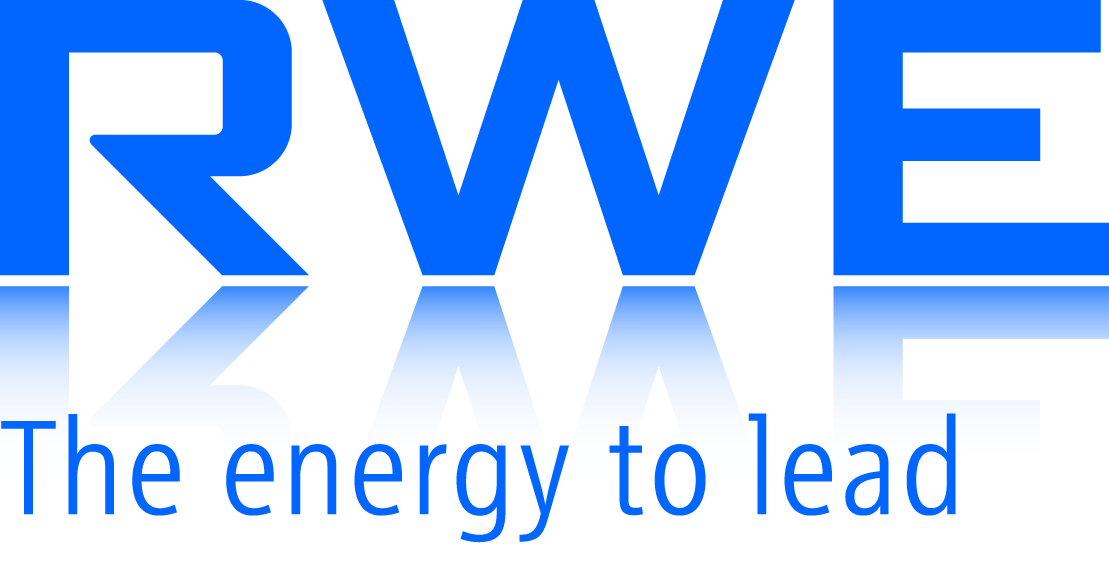 Příloha č. 3 Kvalifikační dokumentace VZ „Dodávky ocelových kulových kohoutů“Tabulka referencí - Seznam obdobných zakázek (uchazeč upraví velikost tabulky dle potřeby)Zadavatel požaduje prokázání referencí, a to seznamem obdobných zakázek realizovaných zájemcem nebo jeho subdodavatelem v posledních třech letech s uvedením jejich rozsahu a doby plnění. Zadavatel posoudí splnění tohoto kvalifikačního požadavku v souladu s odst. 7.2 kvalifikační dokumentace.  Zájemce ke každé referenci uvede minimálně tyto údaje: DN, tlakovou třídu, provedení sedla, napojení k potrubí (přivařovací, přírubové, kombinované), počet ks, výrobce, rok dodání, název,  sídlo a kontaktní osobu objednatele a kontaktní spojení. V tabulce budou uvedeny pouze celosvařované kulové kohouty použité pro medium zemní plyn. V poznámce bude uvedeno vybavení a provedení KK, typ převodovky, zemní soupravy a úpravy proti korozi, pokud tvořily součást dodávky. Zájemce, který nesplňuje minimální požadavky na reference bude ze zadávacího řízení vyloučen.Objednatel -název a adresaKontakt na objednatele(jméno, telefon, mobil, e-mail)Charakter plnění – popis předmětu zakázkyMnožství v ksDoba plnění  zakázkyod-do(měsíc/rok)poznámka